เกณฑ์การประเมิน SAR ศูนย์พัฒนาเด็กเกณฑ์ตัดสิน พิจารณาจากมีชื่อหลักฐานหรือข้อมูลปรากฏใน SAR ตามจำนวนตัวชี้วัด  แบบตรวจสอบหัวข้อในรายงานการประเมินตนเองของสถานศึกษา (SAR) โดยผู้ประเมินศูนย์พัฒนาเด็กรหัสสถานศึกษา.............................ชื่อสถานศึกษา........................................................สังกัด.....................................ตั้งอยู่เลขที่....................ตำบล/แขวง.......................... อำเภอ/เขต………………......... จังหวัด........................................รหัสไปรษณีย์.............................. โทรศัพท์................................................ โทรสาร.....................................................คำอธิบาย โปรดทำเครื่องหมาย  ในช่อง มี หากพบข้อมูล ข้อความ หรือเอกสารตามที่ระบุในประเด็นพิจารณาปรากฎในรายงานการประเมินตนเอง (SAR) ของสถานศึกษา และทำเครื่องหมาย  ช่อง ไม่มี หากไม่พบข้อมูล ข้อความ หรือเอกสารตามที่ระบุในประเด็นพิจารณาปรากฎในรายงานการประเมินตนเอง (SAR) ของสถานศึกษาตารางแนวทางพิจารณา SAR ตามมาตรฐานหลัก เกณฑ์ สมศ. และชื่อหลักฐานศูนย์พัฒนาเด็กมาตรฐาน ๑ การบริหารจัดการสถานพัฒนาเด็กปฐมวัย จุดเน้น (พิจารณาจากวิสัยทัศน์/เอกลักษณ์ /อัตลักษณ์/ค่านิยม/อื่นๆ)......................................................มาตรฐาน ๒ ครู/ผู้ดูแลเด็กให้การดูแลและจัดประสบการณ์การเรียนรู้และการเล่นเพื่อพัฒนาเด็กปฐมวัย จุดเน้น (พิจารณาจากวิสัยทัศน์/เอกลักษณ์ /อัตลักษณ์/ค่านิยม/อื่นๆ)......................................................มาตรฐาน ๓ คุณภาพของเด็กปฐมวัย จุดเน้น (พิจารณาจากวิสัยทัศน์/เอกลักษณ์ /อัตลักษณ์/ค่านิยม/อื่นๆ)......................................................หมายเหตุ กรณีที่ทุกตัวชี้วัดผ่านทั้งหมดได้ระดับคุณภาพดี ต้องเขียนข้อเสนอแนะใต้มาตรฐานหากมีจุดเน้นในเรื่องใด ให้ประเมินตามประเด็นของจุดเน้นนั้นๆ เป็นหลัก กรณีที่มีหลายจุดเน้น ให้พิจารณาจากจุดเน้นที่มีคะแนนประเมินสูงสุดเพื่อนำมาเป็นผลในมาตรฐานนั้น และในจุดเน้นที่ยังไม่มีขอให้นำไปเขียนในข้อเสนอแนะกรณีไม่พบจุดเน้น ให้ผลในมาตรฐานอยู่ในระดับ “ปรับปรุง”ตัวชี้วัดในแต่ละตัวเป็นอิสระต่อกัน เนื่องจากอาจมีการปฏิบัติ แต่ไม่ได้ระบุข้อมูลไว้ใน SAR   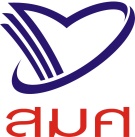 รายงานการประเมินคุณภาพภายนอก : ผลการประเมิน SAR  ภายใต้สถานการณ์ COVID – 19ศูนย์พัฒนาเด็กรหัสสถานศึกษา.........................ชื่อสถานศึกษา..............................................สังกัด........................................................ระดับชั้นที่เปิดสอน.................................ตั้งอยู่เลขที่...............ตำบล/แขวง......................... อำเภอ/เขต……………......... จังหวัด........................รหัสไปรษณีย์.............................. โทรศัพท์....................................... โทรสาร...................................... E-mail ……………………………………................…. Website ........................................………………….สำนักงานรับรองมาตรฐานและประเมินคุณภาพการศึกษา(องค์การมหาชน) ตอนที่ ๑สรุปข้อมูลเกี่ยวกับสถานศึกษา  (ข้อมูล ณ วันที่ .... เดือน............. พ.ศ........)๑. ข้อมูลทั่วไปของสถานพัฒนาเด็กปฐมวัย๒. สรุปข้อมูลสำคัญของสถานพัฒนาเด็กปฐมวัยตอนที่ ๒ผลการประเมิน SAR รายมาตรฐาน และข้อเสนอแนะการพิจารณา 	ให้ทำเครื่องหมาย √ หน้าข้อที่พบข้อมูลใน SAR  ให้ทำเครื่องหมาย X หน้าข้อที่ไม่พบข้อมูลใน SARมาตรฐานที่ ๑ การบริหารจัดการสถานพัฒนาเด็กปฐมวัยจุดเน้น...................................................................................................................................................ข้อเสนอแนะในการเขียน SAR ให้ได้ผลประเมินระดับสูงขึ้น ..............................................................................................................................................................................................................................................................................................................................................................................................................................................................................................................................................................................................................................................................................................................................................................................................................................................................................................................................มาตรฐานที่ ๒ ครู/ผู้ดูแลเด็กให้การดูแลและจัดประสบการณ์การเรียนรู้และการเล่นเพื่อพัฒนาเด็กปฐมวัยจุดเน้น..............................................................................................................................................ข้อเสนอแนะในการเขียน SAR ให้ได้ผลประเมินระดับสูงขึ้น ................................................................................................................................................................................................................................................................................................................................................................................................................................................................................................................................................................................................................................................................................................................................................................................................................................................................................................................................มาตรฐานที่ ๓ คุณภาพของเด็กปฐมวัยจุดเน้น..............................................................................................................................................ข้อเสนอแนะในการเขียน SAR ให้ได้ผลประเมินระดับสูงขึ้น  ................................................................................................................................................................................................................................................................................................................................................................................................................................................................................................................................................................................................................................................................................................................................................................................................................................................................................................................................ข้อเสนอแนะเพิ่มเติม ................................................................................................................................................................................................................................................................................................................................................................................................................................................................................................................................................................................................................................................................................................................................................................................................................................................................................................................................คำรับรองคณะผู้ประเมินขอรับรองว่าได้ทำการประเมิน SAR ตามเกณฑ์การประเมินคุณภาพภายนอกของสำนักงานรับรองมาตรฐานและประเมินคุณภาพการศึกษา (องค์การมหาชน) ซึ่งตัดสินผลการประเมินคุณภาพภายนอก              บนฐานความโปร่งใส และยุติธรรมทุกประการ ลงนามโดยคณะผู้ประเมินดังนี้วันที่..........เดือน................... พ.ศ................การลงนามรับรองสถานศึกษาได้ตรวจสอบ (ร่าง) รายงานผลการประเมิน SAR ของคณะผู้ประเมินเมื่อวันที่ .....เดือน ....... พ.ศ. ......และมีผลการพิจารณา ดังนี้ เห็นชอบ (ร่าง) รายงานผลการประเมิน SAR ศูนย์พัฒนาเด็ก ตามที่คณะผู้ประเมินเสนอ	 เห็นชอบ (ร่าง) รายงานผลการประเมิน SAR ศูนย์พัฒนาเด็ก ตามที่คณะผู้ประเมินเสนอ และขอให้คณะผู้ประเมินลงพื้นที่ตรวจเยี่ยม   					ลงนาม..............................................................................  						(............................................................)                                 ผู้มีอำนาจลงนาม                     ตำแหน่ง ..........................................                   วันที่............ เดือน .......................... พ.ศ. ...............แบบคำร้องของสถานศึกษาให้ สมศ. ลงพื้นที่ตรวจเยี่ยมตามที่คณะผู้ประเมินได้ส่ง (ร่าง) รายงานผลการประเมิน SAR ให้กับสถานศึกษาเป็นที่เรียบร้อยแล้ว ทั้งนี้       สถานศึกษา................................................................... ได้รับ (ร่าง) รายงานผลการประเมิน SAR ระดับ......................... เมื่อวันที่....................เดือน......................พ.ศ.....................ในการนี้  สถานศึกษามีความประสงค์จะให้ สมศ. ส่งคณะผู้ประเมินลงพื้นที่ตรวจเยี่ยมในระดับ.................โดยเน้นมาตรฐาน...................................... เป็นพิเศษ พร้อมทั้งได้จัดทำแบบแสดงชื่อหลักฐานประกอบการประเมินตรวจเยี่ยม แนบกับแบบคำร้องฯ ซึ่งสถานศึกษามีความพร้อมรับการลงพื้นที่ตรวจเยี่ยมระหว่าง วันที่.........เดือน..............พ.ศ..............  ถึง วันที่............เดือน..............พ.ศ.................ลงนาม  ……………………….......……………………………(.................................................................)ผู้มีอำนาจลงนาม                    ตำแหน่ง...................................................                   วันที่............ เดือน .......................... พ.ศ. ...............แบบแสดงชื่อหลักฐานประกอบการประเมินตรวจเยี่ยมสถานศึกษาส่งชื่อข้อมูล ชื่อหลักฐาน ดังต่อไปนี้ (ทำเครื่องหมาย  ถ้ามีและส่งชื่อเอกสารประกอบ)____ ๑. จุดเน้นรายมาตรฐาน เช่น คุณภาพผู้เรียน หมายถึงอะไร หรือสถานศึกษาเน้นให้ผู้เรียนมีความสามารถในการคิดวิเคราะห์ เป็นต้น	จุดเน้นรายมาตรฐานมาตรฐานที่ ๑………………………………………………………………………………………………………………………………	………………………………………………………………………………………………………………………………………………….	มาตรฐานที่ ๒……………………………………………………………………………………………………………………………..	…………………………………………………………………………………………………………………………………………………	มาตรฐานที่ ๓……………………………………………………………………………………………………………………………..	…………………………………………………………………………………………………………………………………………………____ ๒. ชื่อหลักฐานรายมาตรฐาน____ ๓. ชื่อข้อมูลและหลักฐานแสดงพัฒนาการ ๓ ปี ย้อนหลัง (พ.ศ. ๒๕๖๐, ๒๕๖๑, ๒๕๖๒)____ ๔. ชื่อข้อมูลและหลักฐานที่เกี่ยวข้องกับแบบอย่างที่ดี (Best Practice) ____ ๕. ชื่อข้อมูลและหลักฐานที่เกี่ยวข้องกับนวัตกรรม (Innovation)มาตรฐานตัวชี้วัดระดับ เกณฑ์ตัดสิน ๑. การบริหารจัดการสถานพัฒนาเด็กปฐมวัย๑. มีการวางแผนการดำเนินการในแต่ละปีการศึกษา ๒. มีการนำแผนการดำเนินการไปใช้ดำเนินการ๓. มีการประเมินผลสัมฤทธิ์ของการดำเนินการตามแผน ๔. มีการนำผลการประเมินไปใช้ในการปรับปรุงแก้ไขในปีการศึกษาต่อไป๕. มีการนำเสนอผลการบริหารจัดการของสถานศึกษาให้ผู้มีส่วนได้ส่วนเสียได้รับทราบปรับปรุงมี ๐ - ๓ ข้อ๑. การบริหารจัดการสถานพัฒนาเด็กปฐมวัย๑. มีการวางแผนการดำเนินการในแต่ละปีการศึกษา ๒. มีการนำแผนการดำเนินการไปใช้ดำเนินการ๓. มีการประเมินผลสัมฤทธิ์ของการดำเนินการตามแผน ๔. มีการนำผลการประเมินไปใช้ในการปรับปรุงแก้ไขในปีการศึกษาต่อไป๕. มีการนำเสนอผลการบริหารจัดการของสถานศึกษาให้ผู้มีส่วนได้ส่วนเสียได้รับทราบพอใช้มี ๔ ข้อ๑. การบริหารจัดการสถานพัฒนาเด็กปฐมวัย๑. มีการวางแผนการดำเนินการในแต่ละปีการศึกษา ๒. มีการนำแผนการดำเนินการไปใช้ดำเนินการ๓. มีการประเมินผลสัมฤทธิ์ของการดำเนินการตามแผน ๔. มีการนำผลการประเมินไปใช้ในการปรับปรุงแก้ไขในปีการศึกษาต่อไป๕. มีการนำเสนอผลการบริหารจัดการของสถานศึกษาให้ผู้มีส่วนได้ส่วนเสียได้รับทราบดีมี ๕ ข้อ๒. ครู/ผู้ดูแลเด็กให้การดูแลและจัดประสบการณ์ การเรียนรู้และการเล่นเพื่อพัฒนาเด็กปฐมวัย๑. ครูหรือผู้ดูแลเด็ก มีการวางแผนการจัดประสบการณ์รายปีครบทุกหน่วยการเรียนรู้๒. ครูหรือผู้ดูแลเด็กทุกคนมีการนำแผนการจัดประสบการณ์ไปใช้ในการจัดประสบการณ์โดยใช้สื่อ เทคโนโลยีสารสนเทศและแหล่งเรียนรู้ที่เอื้อต่อการเรียนรู้๓. มีการตรวจสอบและประเมินการจัดประสบการณ์อย่างเป็นระบบ๔. มีการนำผลประเมินการจัดประสบการณ์มาพัฒนา ครูหรือผู้ดูแลเด็ก อย่างเป็นระบบ๕. มีการแลกเปลี่ยนเรียนรู้และให้ข้อมูลป้อนกลับเพื่อพัฒนาปรับปรุงการจัดประสบการณ์ปรับปรุงมี ๐ - ๓ ข้อ๒. ครู/ผู้ดูแลเด็กให้การดูแลและจัดประสบการณ์ การเรียนรู้และการเล่นเพื่อพัฒนาเด็กปฐมวัย๑. ครูหรือผู้ดูแลเด็ก มีการวางแผนการจัดประสบการณ์รายปีครบทุกหน่วยการเรียนรู้๒. ครูหรือผู้ดูแลเด็กทุกคนมีการนำแผนการจัดประสบการณ์ไปใช้ในการจัดประสบการณ์โดยใช้สื่อ เทคโนโลยีสารสนเทศและแหล่งเรียนรู้ที่เอื้อต่อการเรียนรู้๓. มีการตรวจสอบและประเมินการจัดประสบการณ์อย่างเป็นระบบ๔. มีการนำผลประเมินการจัดประสบการณ์มาพัฒนา ครูหรือผู้ดูแลเด็ก อย่างเป็นระบบ๕. มีการแลกเปลี่ยนเรียนรู้และให้ข้อมูลป้อนกลับเพื่อพัฒนาปรับปรุงการจัดประสบการณ์พอใช้มี ๔ ข้อ๒. ครู/ผู้ดูแลเด็กให้การดูแลและจัดประสบการณ์ การเรียนรู้และการเล่นเพื่อพัฒนาเด็กปฐมวัย๑. ครูหรือผู้ดูแลเด็ก มีการวางแผนการจัดประสบการณ์รายปีครบทุกหน่วยการเรียนรู้๒. ครูหรือผู้ดูแลเด็กทุกคนมีการนำแผนการจัดประสบการณ์ไปใช้ในการจัดประสบการณ์โดยใช้สื่อ เทคโนโลยีสารสนเทศและแหล่งเรียนรู้ที่เอื้อต่อการเรียนรู้๓. มีการตรวจสอบและประเมินการจัดประสบการณ์อย่างเป็นระบบ๔. มีการนำผลประเมินการจัดประสบการณ์มาพัฒนา ครูหรือผู้ดูแลเด็ก อย่างเป็นระบบ๕. มีการแลกเปลี่ยนเรียนรู้และให้ข้อมูลป้อนกลับเพื่อพัฒนาปรับปรุงการจัดประสบการณ์ดีมี ๕ ข้อ๓. คุณภาพของเด็กปฐมวัย๑.  มีการระบุเป้าหมายคุณภาพของเด็กปฐมวัย๒.  มีการระบุวิธีพัฒนาคุณภาพเด็กปฐมวัยอย่างเป็นระบบ ตามเป้าหมายการพัฒนาเด็กปฐมวัย๓.  มีพัฒนาการสมวัยตามเป้าหมายการพัฒนาเด็กปฐมวัย๔.  มีการนำผลประเมินคุณภาพเด็กปฐมวัยไปพัฒนาเด็กปฐมวัยให้มีพัฒนาการสมวัย๕.  มีการนำเสนอผลการประเมินคุณภาพเด็กปฐมวัยต่อผู้ที่เกี่ยวข้องปรับปรุงมี ๐ - ๓ ข้อ๓. คุณภาพของเด็กปฐมวัย๑.  มีการระบุเป้าหมายคุณภาพของเด็กปฐมวัย๒.  มีการระบุวิธีพัฒนาคุณภาพเด็กปฐมวัยอย่างเป็นระบบ ตามเป้าหมายการพัฒนาเด็กปฐมวัย๓.  มีพัฒนาการสมวัยตามเป้าหมายการพัฒนาเด็กปฐมวัย๔.  มีการนำผลประเมินคุณภาพเด็กปฐมวัยไปพัฒนาเด็กปฐมวัยให้มีพัฒนาการสมวัย๕.  มีการนำเสนอผลการประเมินคุณภาพเด็กปฐมวัยต่อผู้ที่เกี่ยวข้องพอใช้มี ๔ ข้อ๓. คุณภาพของเด็กปฐมวัย๑.  มีการระบุเป้าหมายคุณภาพของเด็กปฐมวัย๒.  มีการระบุวิธีพัฒนาคุณภาพเด็กปฐมวัยอย่างเป็นระบบ ตามเป้าหมายการพัฒนาเด็กปฐมวัย๓.  มีพัฒนาการสมวัยตามเป้าหมายการพัฒนาเด็กปฐมวัย๔.  มีการนำผลประเมินคุณภาพเด็กปฐมวัยไปพัฒนาเด็กปฐมวัยให้มีพัฒนาการสมวัย๕.  มีการนำเสนอผลการประเมินคุณภาพเด็กปฐมวัยต่อผู้ที่เกี่ยวข้องดีมี ๕ ข้อประเด็นพิจารณาประเด็นพิจารณาผลการตรวจสอบผลการตรวจสอบหมายเหตุประเด็นพิจารณาประเด็นพิจารณามีไม่มีหมายเหตุบทสรุปผู้บริหารบทสรุปผู้บริหาร๑.ผลการดำเนินงาน๒.หลักฐานสนับสนุนผลการการดำเนินงาน๓.แผนพัฒนาเพื่อให้ได้มาตรฐานที่สูงขึ้นข้อมูลพื้นฐานที่สำคัญของสถานศึกษาที่แสดงถึงสภาพการดำเนินงานที่เอื้อต่อกระบวนการบริหารจัดการ การจัดประสบการณ์ และคุณภาพของเด็กข้อมูลพื้นฐานที่สำคัญของสถานศึกษาที่แสดงถึงสภาพการดำเนินงานที่เอื้อต่อกระบวนการบริหารจัดการ การจัดประสบการณ์ และคุณภาพของเด็ก๑.ข้อมูลเกี่ยวกับสถานศึกษา ได้แก่ ที่ตั้ง ประวัติสถานพัฒนาเด็กปฐมวัยโดยสังเขป การจัดการศึกษา สภาพชุมชน เศรษฐกิจ และสังคมของสถานพัฒนาเด็กปฐมวัย๒.โครงสร้างการบริหารของสถานพัฒนาเด็กปฐมวัย๓.ข้อมูลบุคลากรของสถานพัฒนาเด็กปฐมวัย	๔.ข้อมูลเด็กปฐมวัย๕.ข้อมูลหลักสูตรของสถานพัฒนาเด็กปฐมวัย๖.ข้อมูลอาคารสถานที่๗.ข้อมูลแหล่งเรียนรู้ภายในและภายนอกของสถานพัฒนาเด็กปฐมวัย๘.ข้อมูลอื่นที่เกี่ยวข้องผลการประเมินตนเองของสถานศึกษาผลการประเมินตนเองของสถานศึกษามาตรฐานที่ ๑ การบริหารจัดการสถานพัฒนาเด็กปฐมวัยมาตรฐานที่ ๑ การบริหารจัดการสถานพัฒนาเด็กปฐมวัยแผนการดำเนินการ/การตั้งเป้าหมายแผนการดำเนินการ/การตั้งเป้าหมายวิธีการดำเนินการ/กระบวนการพัฒนาวิธีการดำเนินการ/กระบวนการพัฒนาผลการดำเนินการ/การบรรลุผลสำเร็จผลการดำเนินการ/การบรรลุผลสำเร็จจุดเด่น จุดเด่น จุดเด่นจุดเด่นจุดที่ควรพัฒนาจุดที่ควรพัฒนาแหล่งข้อมูลหลักฐานอ้างอิงแหล่งข้อมูลหลักฐานอ้างอิงแบบอย่างที่ดี (Best Practice) หรือ นวัตกรรม (Innovation) (ถ้ามี)แบบอย่างที่ดี (Best Practice) หรือ นวัตกรรม (Innovation) (ถ้ามี)มาตรฐานที่ ๒ การจัดประสบการณ์การเรียนรู้และการเล่นเพื่อพัฒนาเด็กปฐมวัยมาตรฐานที่ ๒ การจัดประสบการณ์การเรียนรู้และการเล่นเพื่อพัฒนาเด็กปฐมวัยแผนการดำเนินการ/การตั้งเป้าหมายแผนการดำเนินการ/การตั้งเป้าหมายวิธีการดำเนินการ/กระบวนการพัฒนาวิธีการดำเนินการ/กระบวนการพัฒนาผลการดำเนินการ/การบรรลุผลสำเร็จผลการดำเนินการ/การบรรลุผลสำเร็จจุดเด่นจุดเด่นจุดที่ควรพัฒนาจุดที่ควรพัฒนาข้อเสนอแนะข้อเสนอแนะแหล่งข้อมูลหลักฐานอ้างอิงแหล่งข้อมูลหลักฐานอ้างอิงแบบอย่างที่ดี (Best Practice)  หรือ นวัตกรรม (Innovation) (ถ้ามี)แบบอย่างที่ดี (Best Practice)  หรือ นวัตกรรม (Innovation) (ถ้ามี)มาตรฐานที่ ๓ คุณภาพของเด็กปฐมวัยมาตรฐานที่ ๓ คุณภาพของเด็กปฐมวัยแผนการดำเนินการ/การตั้งเป้าหมายแผนการดำเนินการ/การตั้งเป้าหมายวิธีการดำเนินการ/กระบวนการพัฒนาวิธีการดำเนินการ/กระบวนการพัฒนาผลการดำเนินการ/การบรรลุผลสำเร็จผลการดำเนินการ/การบรรลุผลสำเร็จจุดเด่น จุดเด่น จุดที่ควรพัฒนาจุดที่ควรพัฒนาข้อเสนอแนะข้อเสนอแนะแหล่งข้อมูลหลักฐานอ้างอิงแหล่งข้อมูลหลักฐานอ้างอิงแบบอย่างที่ดี (Best Practice)  หรือ นวัตกรรม (Innovation) (ถ้ามี)แบบอย่างที่ดี (Best Practice)  หรือ นวัตกรรม (Innovation) (ถ้ามี)ข้อมูลอื่นๆ  (ถ้ามี) ข้อมูลอื่นๆ  (ถ้ามี) ตัวชี้วัดแนวทางพิจารณาจาก SAR (ถ้ามี) (ถ้ามี)๑. มีการวางแผนการดำเนินการในแต่ละปีการศึกษา มีข้อความหรือข้อมูล ที่สอดคล้องกับตัวชี้วัด ดังต่อไปนี้    - เป้าหมาย วิสัยทัศน์ พันธกิจ    - แผนปฏิบัติการประจำปี แผนพัฒนาคุณภาพ การจัดการศึกษา โครงการหรือ  กิจกรรม   - หลักสูตรของสถานศึกษา    ปรากฎในมาตรฐานที่ ๑ หรือส่วนอื่นๆ ของ SAR โดยต้องดูทั้งเล่ม จะถือว่ามีการวางแผนการดำเนินการในแต่ละปีการศึกษา๒. มีการนำแผนการดำเนินการไปใช้ดำเนินการมีข้อความหรือข้อมูล ที่สอดคล้องกับตัวชี้วัด ดังต่อไปนี้    - ดำเนินการตามโครงการหรือกิจกรรมหรืองานตามแผนที่ได้กำหนดไว้ โดยระบุวิธีดำเนินงาน วิธีการประเมินผล และผลการดำเนินงานไว้ชัดเจน ใคร ทำอะไร ที่ไหน อย่างไร และมีการรายงานผลตามแผนการดำเนินงาน เช่น ศูนย์พัฒนาเด็กมีการพัฒนา ปรับปรุงหลักสูตรสถานพัฒนาเด็กปฐมวัยในรูปแบบหลักสูตรบูรณาการที่มีความเหมาะสมกับวัยของเด็ก และครอบคลุมพัฒนาการทั้ง ๔ ด้านของเด็ก เป็นต้น             ปรากฏในมาตรฐานที่ ๑ หรือส่วนอื่นๆ ของ SAR โดยต้องดูทั้งเล่ม จะถือว่ามีการดำเนินการตามแผน๓. มีการประเมินผลสัมฤทธิ์ของการดำเนินการตามแผนมีข้อความหรือข้อมูล ที่สอดคล้องกับตัวชี้วัด ดังต่อไปนี้    - ผลการดำเนินงาน เปรียบเทียบกับเป้าหมาย ตามแผนที่วางไว้ โดยระบุผลการดำเนินงานเป็นไปตามแผน หรือสูงกว่าแผน หรือต่ำกว่าแผน จุดเด่น จุดที่ควรพัฒนาของสถานศึกษา เช่น สถานศึกษามีการบริหารจัดการด้านบุคลากร โดยจัดให้มีอัตราส่วนครูต่อเด็กเป็นไปตามเกณฑ์ เป็นต้น   - การกำกับติดตาม การดำเนินงานอย่างเป็นระบบและต่อเนื่อง   - การประเมินหลักสูตรของสถานศึกษา   ปรากฏในมาตรฐานที่ ๑ หรือส่วนอื่นๆ ของ SAR โดยต้องดูทั้งเล่ม จะถือว่ามีการประเมินผลสัมฤทธิ์ของการดำเนินการตามแผน๔.  มีการนำผลการประเมินไปใช้ในการปรับปรุงแก้ไขในปีการศึกษาต่อไปมีข้อความหรือข้อมูล ที่สอดคล้องกับตัวชี้วัด ดังต่อไปนี้    - แนวทางการพัฒนาสถานศึกษาในอนาคต   - การนำผลจากการประเมินภายในของปีที่ผ่านมา หรือผลการประเมินคุณภาพภายนอก หรือผลจากการชี้แนะในการกำกับ ติดตามจากบุคคลหรือหน่วยงานที่เกี่ยวข้องมาใช้พัฒนาคุณภาพสถานศึกษา    ปรากฏในมาตรฐานที่ ๑ หรือส่วนอื่นๆ ของ SAR โดยต้องดูทั้งเล่ม จะถือว่ามีการนำผลการประเมินไปใช้ในการปรับปรุงแก้ไขในปีการศึกษาต่อไป๕. มีการนำเสนอผลการบริหารจัดการของสถานศึกษาให้ผู้มีส่วนได้ส่วนเสียได้รับทราบมีข้อความหรือข้อมูล ที่สอดคล้องกับตัวชี้วัด ดังต่อไปนี้    - การประชุมผู้ปกครอง เพื่อรายงานผลการดำเนินงานของสถานศึกษาในทุกปีการศึกษา   - การจัดส่งรายงานการประเมินตนเองของสถานศึกษา ให้หน่วยงานต้นสังกัดในทุกปีการศึกษา   - การสื่อสาร ประชาสัมพันธ์ผลงานของสถานศึกษาผ่านสื่อในรูปแบบต่างๆ ทั้งในรูปแบบออนไลน์ หรือเอกสาร    ปรากฎในมาตรฐานที่ ๑ หรือส่วนอื่นๆ ของ SAR โดยต้องดูทั้งเล่ม จะถือว่ามีการนำเสนอผลการบริหารจัดการของสถานศึกษาให้ผู้มีส่วนได้ส่วนเสียได้รับทราบสรุปผลการประเมินได้ระดับคุณภาพ  (ทำเครื่องหมาย  หน้าระดับผลการประเมินฯ ที่สถานศึกษาได้รับ)                                               ปรับปรุง    มีการระบุข้อความที่สะท้อนตัวชี้วัดใน SAR จำนวน ๐-๓ ข้อ         พอใช้        มีการระบุข้อความที่สะท้อนตัวชี้วัดใน SAR จำนวน ๔ ข้อ        ดี             มีการระบุข้อความที่สะท้อนตัวชี้วัดใน SAR จำนวน ๕ ข้อสรุปผลการประเมินได้ระดับคุณภาพ  (ทำเครื่องหมาย  หน้าระดับผลการประเมินฯ ที่สถานศึกษาได้รับ)                                               ปรับปรุง    มีการระบุข้อความที่สะท้อนตัวชี้วัดใน SAR จำนวน ๐-๓ ข้อ         พอใช้        มีการระบุข้อความที่สะท้อนตัวชี้วัดใน SAR จำนวน ๔ ข้อ        ดี             มีการระบุข้อความที่สะท้อนตัวชี้วัดใน SAR จำนวน ๕ ข้อตัวชี้วัดแนวทางพิจารณา จาก SAR(ถ้ามี)๑. ครูหรือผู้ดูแลเด็ก มีการวางแผนการจัดประสบการณ์รายปีครบทุกหน่วยการเรียนรู้มีข้อความหรือข้อมูล ที่สอดคล้องกับตัวชี้วัด ดังต่อไปนี้    - จัดทำแผนการจัดประสบการณ์ที่สอดคล้องกับหลักสูตรการศึกษา จัดทำบันทึกผลหลังสอน มีเครื่องมือสำหรับประเมินหลังการสอน   - ครูหรือผู้ดูแลเด็กมีวุฒิการศึกษาระดับปฐมวัยหรือที่เกี่ยวข้อง    ปรากฏในมาตรฐานที่ ๒ หรือส่วนอื่นๆ ของ SAR โดยต้องดูทั้งเล่ม จะถือว่าครูหรือผู้ดูแลเด็ก มีการวางแผนการจัดประสบการณ์รายปีครบทุกหน่วยการเรียนรู้๒. ครูหรือผู้ดูแลเด็กทุกคนมีการนำแผนการจัดประสบการณ์ไปใช้ในการจัดประสบการณ์โดยใช้สื่อ เทคโนโลยีสารสนเทศและแหล่งเรียนรู้ที่เอื้อต่อการเรียนรู้มีข้อความหรือข้อมูล ที่สอดคล้องกับตัวชี้วัด ดังต่อไปนี้    - มีการใช้สื่อเทคโนโลยี นวัตกรรม แหล่งเรียนรู้ และภูมิปัญญาท้องถิ่นที่ใช้ในการเรียนการสอนที่เหมาะสม หลากหลาย เช่น กิจกรรมทัศนศึกษาในหมู่บ้านรอบสถานศึกษา เป็นต้น   - จัดกิจกรรมที่เด็กได้ใช้สื่อ อุปกรณ์ เทคโนโลยี ที่เป็นเครื่องมือเครื่องใช้ในการทำกิจกรรมได้อย่างเหมาะสม เช่น กิจกรรม Cocking เป็นต้น    ปรากฏในมาตรฐานที่ ๒ หรือส่วนอื่นๆ ของ SAR โดยต้องดูทั้งเล่ม จะถือว่าครูหรือผู้ดูแลเด็กทุกคนมีการนำแผนการจัดประสบการณ์ไปใช้ในการจัดประสบการณ์โดยใช้สื่อ เทคโนโลยีสารสนเทศและแหล่งเรียนรู้ที่เอื้อต่อการเรียนรู้๓. มีการตรวจสอบและประเมินการจัดประสบการณ์อย่างเป็นระบบมีข้อความหรือข้อมูล ที่สอดคล้องกับตัวชี้วัด ดังต่อไปนี้    - แสดงขั้นตอนการใช้เครื่องมือ วิธีการวัดและประเมินผลที่เหมาะสมและหลากหลาย    - แสดงข้อมูลเชิงพัฒนาการรายบุคคล    - ให้ข้อมูลย้อนกลับแก่ผู้ปกครองและผู้มีส่วนเกี่ยวข้อง เพื่อนำไปใช้ในการพัฒนาการเรียนรู้      ปรากฏในมาตรฐานที่ ๒ หรือส่วนอื่นๆ ของ SAR โดยต้องดูทั้งเล่ม จะถือว่ามีมีการตรวจสอบและประเมินการจัดประสบการณ์อย่างเป็นระบบ๔. มีการนำผลประเมินการจัดประสบการณ์มาพัฒนา ครูหรือผู้ดูแลเด็ก อย่างเป็นระบบมีข้อความหรือข้อมูล ที่สอดคล้องกับตัวชี้วัด ดังต่อไปนี้ - การนำผลประเมินมาวิเคราะห์ถึงสาเหตุ และปัญหาที่เกิดขึ้นเพื่อนำมาวางแผนในการพัฒนาเด็ก และดำเนินการตามแผน เช่น ครูหรือผู้ดูแลเด็กนำผลจากการประเมินและข้อเสนอแนะในปีที่ผ่านมา นำมาปรับปรุงการจัดประสบการณ์ในการพัฒนาเด็กด้วยวิธีการที่หลายหลาย และให้ผู้ปกครองเข้ามามีส่วนร่วม เป็นต้น     ปรากฏในมาตรฐานที่ ๒ หรือส่วนอื่นๆ ของ SAR โดยต้องดูทั้งเล่ม จะถือว่ามีการนำผลประเมินการจัดประสบการณ์มาพัฒนา ครูหรือผู้ดูแลเด็ก อย่างเป็นระบบ๕. มีการแลกเปลี่ยนเรียนรู้และให้ข้อมูลป้อนกลับเพื่อพัฒนาปรับปรุงการจัดประสบการณ์มีข้อความหรือข้อมูล ที่สอดคล้องกับตัวชี้วัด ดังต่อไปนี้    - มีชุมชนแห่งการเรียนรู้ทางวิชาชีพระหว่างครูหรือผู้ดูแลเด็กและผู้เกี่ยวข้อง เช่น กิจกรรม PLC ครูอนุบาล เป็นต้น   - มีวิธีการแลกเปลี่ยนเรียนรู้ที่หลากหลาย ระหว่างเพื่อนครูหรือผู้ดูแลเด็ก เช่น การนิเทศการสอนระหว่างเพื่อนครูหรือผู้ดูแลเด็ก กิจกรรม KM เป็นต้น   - มีการนิเทศ กำกับ ติดตามการจัดการเรียนการสอนจากผู้เกี่ยวข้อง   ปรากฎในมาตรฐานที่ ๒ หรือส่วนอื่นๆ ของ SAR โดยต้องดูทั้งเล่ม จะถือว่ามีการแลกเปลี่ยนเรียนรู้และให้ข้อมูลป้อนกลับเพื่อพัฒนาปรับปรุงการจัดประสบการณ์สรุปผลการประเมินได้ระดับคุณภาพ  (ทำเครื่องหมาย  หน้าระดับผลการประเมินฯ ที่สถานศึกษาได้รับ)                                               ปรับปรุง    มีการระบุข้อความที่สะท้อนตัวชี้วัดใน SAR จำนวน ๐-๓ ข้อ         พอใช้        มีการระบุข้อความที่สะท้อนตัวชี้วัดใน SAR จำนวน ๔ ข้อ        ดี             มีการระบุข้อความที่สะท้อนตัวชี้วัดใน SAR จำนวน ๕ ข้อสรุปผลการประเมินได้ระดับคุณภาพ  (ทำเครื่องหมาย  หน้าระดับผลการประเมินฯ ที่สถานศึกษาได้รับ)                                               ปรับปรุง    มีการระบุข้อความที่สะท้อนตัวชี้วัดใน SAR จำนวน ๐-๓ ข้อ         พอใช้        มีการระบุข้อความที่สะท้อนตัวชี้วัดใน SAR จำนวน ๔ ข้อ        ดี             มีการระบุข้อความที่สะท้อนตัวชี้วัดใน SAR จำนวน ๕ ข้อตัวชี้วัดแนวทางพิจารณาจาก SAR (ถ้ามี)๑. มีการระบุเป้าหมายคุณภาพของเด็กปฐมวัยมีข้อความหรือข้อมูล ที่สอดคล้องกับตัวชี้วัด ตัวอย่างเช่น    - มีเป้าหมายพัฒนาการด้านร่างกาย ด้านการเจริญเติบโตสมวัย และด้านการเคลื่อนไหว พัฒนาการด้านอารมณ์ จิตใจ พัฒนาการด้านสังคม พัฒนาการด้านสติปัญญา ด้านภาษาและการสื่อสาร ในรูปแบบตัวเลข ค่าร้อยละ ตาราง กราฟ แผนภาพ หรือความเรียง เช่น เด็กร้อยละ ๙๕ มีน้ำหนัก ส่วนสูงเป็นไปตามเกณฑ์ของกรมอนามัย กระทรวงสาธารณสุข เด็กมีพัฒนาการด้านสังคม ช่วยเหลือตนเองและเป็นสมาชิกที่ดีของสังคม ในระดับดีเลิศ เป็นต้น    ปรากฏในมาตรฐานที่ ๓ หรือส่วนอื่นๆ ของ SAR โดยต้องดูทั้งเล่ม จะถือว่ามีการระบุเป้าหมายคุณภาพของเด็กปฐมวัย ๒. มีการระบุวิธีพัฒนาคุณภาพเด็กปฐมวัยอย่างเป็นระบบตามเป้าหมายการพัฒนาเด็กปฐมวัยมีข้อความหรือข้อมูล ที่สอดคล้องกับตัวชี้วัด ตัวอย่างเช่น     - มีวิธีพัฒนาคุณภาพของเด็ก ในเรื่องพัฒนาการด้านร่างกาย ด้านการเจริญเติบโตสมวัย และด้านการเคลื่อนไหว พัฒนาการด้านอารมณ์ จิตใจ พัฒนาการด้านสังคม พัฒนาการด้านสติปัญญา ด้านภาษาและการสื่อสาร เพื่อให้เด็กมีพัฒนาการสมวัยด้วยวิธีการที่หลากหลาย โดยจัดประสบการณ์การเรียนรู้ทั้งรูปแบบ แบบลงมือปฏิบัติจริง แบบร่วมมือกันเรียนรู้ แบบใช้กระบวนการคิด กระบวนการใช้ปัญหาเป็นหลัก เช่น จัดโครงการสีเทียน กิจกรรมห้องสมุดนิทาน ค่ายคุณธรรม โครงการหนูน้อยรู้จักออม เป็นต้น      ปรากฎในมาตรฐานที่ ๓ หรือส่วนอื่นๆ ของ SAR โดยต้องดูทั้งเล่ม จะถือว่ามีการระบุวิธีพัฒนาคุณภาพของเด็กปฐมวัยอย่างเป็นระบบ ตามเป้าหมายการพัฒนาเด็กปฐมวัย๓. มีพัฒนาการสมวัยตามเป้าหมายการพัฒนาเด็กปฐมวัยมีข้อความหรือข้อมูล ที่สอดคล้องกับตัวชี้วัด ตัวอย่างเช่น     - มีผลพัฒนาการด้านร่างกาย ด้านการเจริญเติบโตสมวัย และด้านการเคลื่อนไหว พัฒนาการด้านอารมณ์ จิตใจ พัฒนาการด้านสังคม พัฒนาการด้านสติปัญญา ด้านภาษาและการสื่อสาร ในรูปแบบตัวเลข ค่าร้อยละ ตาราง กราฟ แผนภาพ หรือความเรียง เช่น จากการดำเนินการโครงการอาหารกลางวันและกิจกรรมชั่งน้ำหนัก วัดส่วนสูงเป็นประจำทุกเดือน พบว่า เด็กทุกคนมีน้ำหนัก ส่วนสูงเป็นไปตามเกณฑ์ของกรมอนามัย กระทรวงสาธารณสุข เด็กมีพัฒนาการด้านสังคม ช่วยเหลือตนเองและเป็นสมาชิกที่ดีของสังคม อยู่ในเกณฑ์ประเมินระดับยอดเยี่ยม เป็นต้น       ปรากฏในมาตรฐานที่ ๓ หรือส่วนอื่นๆ ของ SAR โดยต้องดูทั้งเล่ม จะถือว่ามีพัฒนาการสมวัยตามเป้าหมายการพัฒนาคุณภาพเด็กปฐมวัย๔. มีการนำผลประเมินคุณภาพเด็กปฐมวัยไปพัฒนาเด็กปฐมวัยให้มีพัฒนาการสมวัยมีข้อความหรือข้อมูล ที่สอดคล้องกับตัวชี้วัด ตัวอย่างเช่น   – มีการนำผลประเมินคุณภาพของเด็กปฐมวัยไปพัฒนา โดยการนำผลจากการประเมินในปีที่ผ่านมา หรือผลจากการชี้แนะในการกำกับ ติดตามมาใช้ในการพัฒนาคุณภาพของเด็ก เช่น เด็กมีพัฒนาการด้านสติปัญญา สื่อสารได้ มีทักษะการคิดพื้นฐานและแสวงหาความรู้ยังไม่เป็นไปตามเป้าหมายที่วางไว้ สถานศึกษาจึงได้ดำเนินการจัดโครงการบ้านนักวิทยาศาสตร์น้อย โครงการ Cooking ให้เด็กได้ลงมือปฏิบัติและนำเสนอผลงานหน้าชั้นเรียนในทุกสัปดาห์ เป็นต้น    ปรากฏในมาตรฐานที่ ๓ หรือส่วนอื่นๆ ของ SAR โดยต้องดูทั้งเล่ม จะถือว่ามีการนำผลประเมินคุณภาพเด็กปฐมวัยไปพัฒนาเด็กปฐมวัยให้มีพัฒนาการสมวัย๕. มีการนำเสนอ ผลการประเมินคุณภาพเด็กปฐมวัยต่อผู้ที่เกี่ยวข้องมีข้อความหรือข้อมูล ที่สอดคล้องกับตัวชี้วัด ตัวอย่างเช่น   - รายงานและเปิดเผยผลการประเมินคุณภาพของเด็กต่อผู้ปกครอง หน่วยงานต้นสังกัด ชุมชน การลงเว็ปไซต์ของสถานศึกษา ไลน์กลุ่ม จุลสาร แผ่นพับ หรือจัดทำสมุดรายงานผลพัฒนาการของเด็กให้ผู้ปกครองรับทราบ เป็นต้น   - การจัดส่งรายงานการประเมินตนเองของสถานพัฒนาเด็กปฐมวัยให้หน่วยงานต้นสังกัดในทุกปีการศึกษา      ปรากฏในมาตรฐานที่ ๓ หรือส่วนอื่นๆ ของ SAR โดยต้องดูทั้งเล่ม จะถือว่ามีการนำเสนอผลการประเมินคุณภาพเด็กปฐมวัยต่อผู้ที่เกี่ยวข้องสรุปผลการประเมินได้ระดับคุณภาพ  (ทำเครื่องหมาย  หน้าระดับผลการประเมินฯ ที่สถานศึกษาได้รับ)                                               ปรับปรุง    มีการระบุข้อความที่สะท้อนตัวชี้วัดใน SAR จำนวน ๐-๓ ข้อ         พอใช้        มีการระบุข้อความที่สะท้อนตัวชี้วัดใน SAR จำนวน ๔ ข้อ        ดี             มีการระบุข้อความที่สะท้อนตัวชี้วัดใน SAR จำนวน ๕ ข้อสรุปผลการประเมินได้ระดับคุณภาพ  (ทำเครื่องหมาย  หน้าระดับผลการประเมินฯ ที่สถานศึกษาได้รับ)                                               ปรับปรุง    มีการระบุข้อความที่สะท้อนตัวชี้วัดใน SAR จำนวน ๐-๓ ข้อ         พอใช้        มีการระบุข้อความที่สะท้อนตัวชี้วัดใน SAR จำนวน ๔ ข้อ        ดี             มีการระบุข้อความที่สะท้อนตัวชี้วัดใน SAR จำนวน ๕ ข้อประเภทจำนวนหมายเหตุ๑.๑ ข้อมูลผู้เรียนจำนวนเด็ก  ๑.๒ ข้อมูลบุคลากรผู้บริหารสถานศึกษา ครูปฐมวัย/ผู้ดูแลเด็ก บุคลากรสนับสนุน อื่นๆ โปรดระบุ............. ๑.๓ จำนวนห้องห้องเรียนปฐมวัยห้องปฏิบัติการห้องพยาบาลอื่นๆ โปรดระบุ.............ประเภทจำนวนหมายเหตุ๒.๑ การศึกษาปฐมวัย   อัตราส่วน ครู ต่อ เด็ก  ๑ : ...อัตราส่วน ห้อง ต่อ เด็ก๑ : ...จำนวนครูครบชั้น   ครบชั้น    ไม่ครบชั้น  ในระดับชั้น......๒.๒ ร้อยละของผู้สำเร็จการศึกษาอนุบาลปีที่ ๓๒.๓ จำนวนวันที่สถานศึกษาจัดการเรียนการสอนจริง                  ในปีการศึกษาที่ประเมินการศึกษาปฐมวัยผลการพิจารณาตัวชี้วัดสรุปผลประเมิน๑. มีการวางแผนการดำเนินการในแต่ละปีการศึกษา ปรับปรุง  (๐-๓ ข้อ) พอใช้ (๔ ข้อ) ดี  (๕ ข้อ)๒. มีการนำแผนการดำเนินการไปใช้ดำเนินการปรับปรุง  (๐-๓ ข้อ) พอใช้ (๔ ข้อ) ดี  (๕ ข้อ)๓. มีการประเมินผลสัมฤทธิ์ของการดำเนินการตามแผนปรับปรุง  (๐-๓ ข้อ) พอใช้ (๔ ข้อ) ดี  (๕ ข้อ)๔. มีการนำผลการประเมินไปใช้ในการปรับปรุงแก้ไขในปีการศึกษาต่อไปปรับปรุง  (๐-๓ ข้อ) พอใช้ (๔ ข้อ) ดี  (๕ ข้อ)๕. มีการนำเสนอผลการบริหารจัดการของสถานศึกษาให้ผู้มีส่วนได้ส่วนเสียได้รับทราบปรับปรุง  (๐-๓ ข้อ) พอใช้ (๔ ข้อ) ดี  (๕ ข้อ)ผลการพิจารณาตัวชี้วัดสรุปผลประเมิน๑. ครูหรือผู้ดูแลเด็ก มีการวางแผนการจัดประสบการณ์รายปีครบทุกหน่วยการเรียนรู้ปรับปรุง  (๐-๓ ข้อ) พอใช้ (๔ ข้อ) ดี  (๕ ข้อ) ๒. ครูหรือผู้ดูแลเด็กทุกคนมีการนำแผนการจัดประสบการณ์ไปใช้ในการจัดประสบการณ์โดยใช้สื่อ เทคโนโลยีสารสนเทศและแหล่งเรียนรู้ที่เอื้อต่อการเรียนรู้ปรับปรุง  (๐-๓ ข้อ) พอใช้ (๔ ข้อ) ดี  (๕ ข้อ) ๓. มีการตรวจสอบและประเมินการจัดประสบการณ์อย่างเป็นระบบปรับปรุง  (๐-๓ ข้อ) พอใช้ (๔ ข้อ) ดี  (๕ ข้อ) ๔. มีการนำผลประเมินการจัดประสบการณ์มาพัฒนา ครูหรือผู้ดูแลเด็ก อย่างเป็นระบบปรับปรุง  (๐-๓ ข้อ) พอใช้ (๔ ข้อ) ดี  (๕ ข้อ) ๕. มีการแลกเปลี่ยนเรียนรู้และให้ข้อมูลป้อนกลับเพื่อพัฒนาปรับปรุงการจัดประสบการณ์ปรับปรุง  (๐-๓ ข้อ) พอใช้ (๔ ข้อ) ดี  (๕ ข้อ) ผลการพิจารณาตัวชี้วัดสรุปผลประเมิน๑. มีการระบุเป้าหมายคุณภาพของเด็กปฐมวัยปรับปรุง  (๐-๓ ข้อ) พอใช้ (๔ ข้อ) ดี  (๕ ข้อ) ๒. มีการระบุวิธีพัฒนาคุณภาพเด็กปฐมวัยอย่างเป็นระบบ ตามเป้าหมายการพัฒนาเด็กปฐมวัยปรับปรุง  (๐-๓ ข้อ) พอใช้ (๔ ข้อ) ดี  (๕ ข้อ) ๓. มีพัฒนาการสมวัยตามเป้าหมายการพัฒนาเด็กปฐมวัยปรับปรุง  (๐-๓ ข้อ) พอใช้ (๔ ข้อ) ดี  (๕ ข้อ) ๔. มีการนำผลประเมินคุณภาพเด็กปฐมวัยไปพัฒนาเด็กปฐมวัยให้มีพัฒนาการสมวัยปรับปรุง  (๐-๓ ข้อ) พอใช้ (๔ ข้อ) ดี  (๕ ข้อ) ๕. มีการนำเสนอผลการประเมินคุณภาพเด็กปฐมวัยต่อผู้ที่เกี่ยวข้องปรับปรุง  (๐-๓ ข้อ) พอใช้ (๔ ข้อ) ดี  (๕ ข้อ) ตำแหน่งชื่อ - นามสกุลลายมือชื่อประธานกรรมการกรรมการและเลขานุการลำดับที่ชื่อหลักฐานหมายเหตุมาตรฐานที่ ๑มาตรฐานที่ ๑มาตรฐานที่ ๑มาตรฐานที่ ๒มาตรฐานที่ ๒มาตรฐานที่ ๒มาตรฐานที่ ๓มาตรฐานที่ ๓มาตรฐานที่ ๓ลำดับที่ชื่อหลักฐานหมายเหตุลำดับที่ชื่อหลักฐานหมายเหตุลำดับที่ชื่อหลักฐานหมายเหตุ